Publicado en Madrid el 21/06/2018 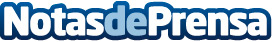 Asociación Europea de Arbitraje e institución arbitral brasileña impulsarán relaciones comerciales La Corte de Arbitraje Asociación Europea de Arbitraje, institución arbitral de referencia en España, acaba de establecer un acuerdo de colaboración con el Consejo Arbitral del Estado de Sao Paulo, su organización homónima en el país de Hispanoamérica. El objetivo de la Asociación Europea de Arbitraje con el acuerdo es seguir potenciando así su estrategia de acercamiento a una de las zonas del mundo más activas en el desarrollo del Arbitraje por su cercanía e influencia de Estados UnidosDatos de contacto:Asociación Europea de ArbitrajeNota de prensa publicada en: https://www.notasdeprensa.es/asociacion-europea-de-arbitraje-e-institucion Categorias: Internacional Finanzas Otros deportes Recursos humanos http://www.notasdeprensa.es